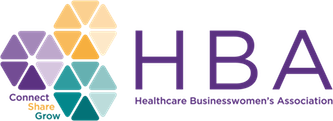 2018 Woman of the Year Nomination Information SheetThis Information Sheet and letters of support should be compiled into one submission packet and submitted via email to woty@hbanet.org by Friday, October 27, 2017.Nominee for the 2018 HBA Woman of the Year award:Name and title: Company: Email address and phone: Key contact: (note: this person will receive communications from the HBA)Name and title: Company: Email address and phone: Relationship to candidate:PR/Communications contact:  (note: if named WOTY, this person will work with HBA communications) Name and title: Company: Email address and phone: Please confirm your nominee is able to attend the WOTY events on May 2 and May 3, 2018.       Yes   ~   No   ~   I do not have access to her calendar Nomination information: (note: please see full information about the nomination process and best practices on the HBA WOTY webpage) Supplemental information via letters of support* are requested that fully describe how the nominee:serves as a role model of leadership excellenceis an inspiration to all because of her leadership style, executive presence and business savvy is supportive of the HBA and its mission to furthering the advancement and impact of women in the business of healthcare.Additional documentation in a variety of media are welcome, e.g. videos and web-based documentation.All contact from the HBA will be made with the named key contact.For those who wish to re-nominate a previous WOTY award candidate, please complete the Information Sheet and confirm that we are able to use previously submitted references.If you have questions regarding the nomination requirements or the potential for your company to be an HBA Corporate Partner or WOTY event sponsor, please contact Theresa Straub.*Please be sure to include the submitter’s name, title and company on all letters of support.